Cite Pay USA instructions:https://www.citepayusa.com/payments/welcome.do?court=hillJpSelect “Make a Payment” on the right hand side of the page.Use the box on the left hand side of the screen which states “Citation Number”Enter your citation number (Upper right hand side of citation, begin with “D” or “A”)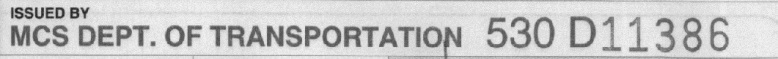    Enter date of birth   Check the box to the right of the Charge in which you would like to pay.  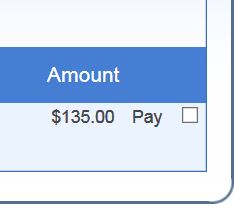 Be sure to check this box on the left side of the page: 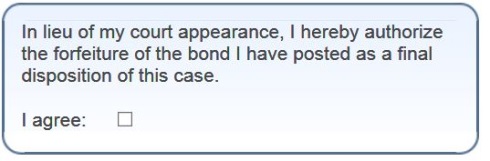 Select your method of payment on the right hand side of the page: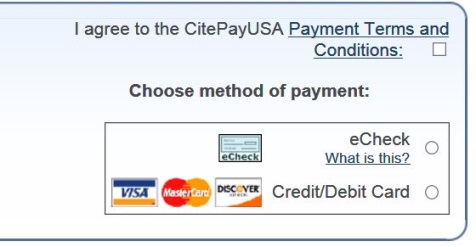 Continue with your method of payment.  Once finished, the money                  	 comes straight to the Court and will be applied to your case.